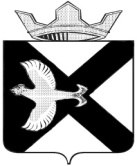 БОРОВСКАЯ ПОСЕЛКОВАЯ ДУМАР Е Ш Е Н И Е07 сентября 2015 г.			                                                              № 661п.БоровскийТюменского муниципального района 	Руководствуясь статьей  36 Федерального закона от 06.10.2003 №131-ФЗ «Об общих принципах организации местного самоуправления в Российской Федерации», в соответствии со статьей 30, 32 Устава муниципального образования посёлок Боровский, Боровская поселковая Дума, РЕШИЛА:1. Объявить конкурс по отбору кандидатур на должность Главы  муниципального образования посёлок Боровский. Определить дату проведения конкурса – 28.09.2015 в 16 ч. 00 мин. по адресу: п. Боровский, ул. Островского, д.33, здание администрации муниципального образования посёлок Боровский, к.1.2. Определить следующий адрес приема документов, указанных в пункте 2.5 раздела 2 Порядка проведения конкурса по отбору кандидатур  на должность  Главы муниципального образования посёлок Боровский:               п. Боровский, ул. Островского, д.33, здание администрации муниципального образования посёлок Боровский, к. 4. Указанные документы представляются в период с 10.09.2015 по 25.09.2015. Время приема: понедельник-пятница (рабочие дни) с 14.00 до 16.00 часов.  3. Назначить половину членов конкурсной комиссии по отбору кандидатур на должность Главы  муниципального образования посёлок Боровский:- Лейс Сергей Вольдемарович, председатель Боровской поселковой Думы.- Шипунова Татьяна Викторовна, депутат Боровской поселковой Думы.4. Направить настоящее решение Главе муниципального образования Тюменский муниципальный район для назначения другой половины членов конкурсной комиссии по отбору кандидатур на должность Главы  муниципального образования посёлок Боровский.5. Определить условия конкурса по отбору кандидатур на должность Главы муниципального образования посёлок Боровский согласно приложению.6.	Настоящее решение вступает в силу с момента его опубликования.Председатель Думы                                                                                С.В. Лейс  Приложение к решению Боровской поселковой Думыот  «07» сентября 2015 г.  №  661Условия конкурса(Раздел 2 Порядка проведения конкурса по отбору кандидатур на должность Главы муниципального образования посёлок Боровский, утвержденного решением Боровской поселковой Думы от 07.09.2015 №660)2.1. Право на участие в конкурсе имеют граждане Российской Федерации, достигшие возраста 21 год, отвечающие требованиям, предъявляемым к кандидату на должность Главы муниципального образования действующим законодательством (далее - кандидаты).2.2. Кандидатура гражданина на должность Главы муниципального образования в соответствии со статьей 30 Устава муниципального образования может быть выдвинута:а) гражданами;б) общественными объединениями;в) юридическими лицами;г) путем самовыдвижения;д) иными субъектами, определенными Уставом муниципального образования, обладающими правом выдвижения кандидатов на должность Главы муниципального образования.2.3. При проведении конкурса кандидаты имеют равные права.2.4. Кандидат не может быть представлен конкурсной  комиссией  Боровской поселковой Думе в случаях:1) несоответствия установленным законодательством требованиям к кандидатам на должность Главы муниципального образования.2) не предоставления одного или нескольких документов, указанных в пункте 2.5 настоящего Порядка, а также предоставления документов, указанных в подпунктах 2, 5, 6 пункта 2.5 настоящего Порядка, оформленных с нарушением требований, установленных нормативными правовыми актами Российской Федерации и Тюменской области;3) наличия в отношении кандидата оснований для досрочного прекращения полномочий Главы муниципального образования, установленных  пунктами 1, 4-8, 10 части 6 статьи 36 Федерального закона от 06.10.2003 №131-ФЗ «Об общих принципах организации местного самоуправления в Российской Федерации». 2.5. Кандидат, изъявивший желание участвовать в конкурсе, представляет в конкурсную комиссию в сроки, указанные в решении Боровской поселковой Думы об объявлении конкурса, личное заявление с приложением к нему следующих документов:1) копию паспорта гражданина Российской Федерации;2) собственноручно заполненную и подписанную анкету по форме, установленной Распоряжением Правительства Российской Федерации от 26.05.2005 № 667-р.;3) заверенную  кадровой службой по месту работы или нотариально копию трудовой книжки и иные документы, подтверждающие трудовую (служебную) деятельность кандидата;4) заверенную  кадровой службой по месту работы или нотариально копию документа об образовании;5) заключение медицинского учреждения об отсутствии заболевания по утвержденной Приказом Министерства здравоохранения и социального развития Российской Федерации форме; 6) сведения о своих доходах и расходах, об имуществе и обязательствах имущественного характера, а также сведения о доходах и расходах супруги (супруга) и несовершеннолетних детей, об их имуществе и обязательствах имущественного характера по утвержденной Президентом Российской Федерации от 23.06.2014 № 460 форме справки;  7) документ о выдвижении его кандидатом (за исключением случаев самовыдвижения,  когда  факт  самовыдвижения  указывается  кандидатом в личном заявлении), а именно: решение учредителей (участников) либо уполномоченного органа общественного объединения, юридического лица - в случае выдвижения кандидата общественным объединением, юридическим лицом; протокол собрания граждан - в случае выдвижения кандидата гражданами;документы, подтверждающие выдвижение кандидата иными субъектами определенными Уставом муниципального образования, обладающими правом выдвижения кандидатов на должность Главы муниципального образования.8) письменное согласие на обработку своих персональных данных в порядке, предусмотренном статьей 9 Федерального закона от 27.07.2006 № 152-ФЗ «О персональных данных».2.6. Дополнительно к документам, указанным в пункте 2.5 настоящего Порядка, кандидатом в конкурсную комиссию могут быть представлены документы или заверенные кадровой службой по месту работы или нотариально копии о дополнительной  профессиональной  подготовке, о присвоении ученой степени (звания), о замещаемых общественных должностях,   о награждении, характеристики. 2.7. По истечении срока представления документов, указанного в решении Боровской поселковой Думы, прием заявлений об участии в конкурсе и (или) других документов не осуществляется.2.8. Принятые заявления для участия в конкурсе регистрируются в специальном журнале.О приеме документов кандидату на участие в конкурсе выдается расписка с описью принятых документов.2.9. Заявления кандидатов и приложенные к ним документы (копии документов) хранятся с соблюдением требований по хранению персональных данных. 2.10. До начала конкурса кандидат вправе представить письменное заявление о снятии своей кандидатуры.О проведении конкурса по отбору кандидатур на должность Главы муниципального образования посёлок Боровский